Héraðsmót HSK í sundi 2022Héraðsmót HSK í sundi verður haldið í Hveragerði miðvikudaginn 18. maí 2022. Upphitun hefst kl. 17:00 og keppni kl. 17:30.Greinar mótsins verða:1.gr.	50m	skriðsund kvenna		2.gr.	50m	skriðsund karla3.gr.	100m	flugsund kvenna		4.gr.	100m	flugsund karla5.gr.	50m	bak kvenna		6.gr.	50m	bak karla7.gr.	100m	skriðsund kvenna		8.gr.	100m	skriðsund karla9.gr.	50m	bringa kvenna		10.gr.	50m	bringa karla11.gr.	200m	fjórsund kvenna		12.gr.	200m	fjórsund karla13.gr.	50m	flug kvenna		14.gr.	50m 	flug karla 15.gr.	100m	bringusund kvenna		16.gr.	100m	bringusund karla17.gr.	100m	bak kvenna		18.gr.	100m	bak karla19.gr.	4x50m	skriðund kvenna		20.gr.	4x50m	skriðsund karlaSkráningarfrestur:Skráningar skulu berast á  skrifstofu HSK í síðasta lagi kl. 24:00 sunnudaginn 15. maíí með tölvupósti á netfangið hsk@hsk.is og afrit á maggitryggva@gmail.com.  Skráið með nafni, (a.m.k. Fd+ár) og allar keppnisgreinar hvers fyrir sig og besta tíma. Sent verður út sérstakt excel skjal til að skrá á mótið.Hver sundmaður má synda 3 greinar til stiga og verðlauna.Verðlaun:Bikar fyrir stigahæsta félagið. Bikar fyrir besta afrek samkvæmt stigatöflu FINA. Bikar fyrir 3 stigahæstu sundin. Verðlaunapeningar fyrir 1. - 3. sæti í öllum greinum. Þáttökuverðlaun fyrir 10 ára og yngri en 10 ára og yngri synda ekki til stiga fyrir félagið sitt. Þáttökuverðlaun fyrir garpa.Þátttökugjöld:Skráningargjöld eru kr. 300 fyrir hverja grein. Gjöldin verða skuldfærð á félögin af skrifstofu HSK.Sundnefndin minnir á skyldur félaga að útvega starfsmenn, a.m.k. tvo til þrjá tímaverði.Hvetjið einnig foreldra til að mæta og fylgjast með skemmtilegri keppni. F.h. sundnefndar HSK,Engilbert Olgeisson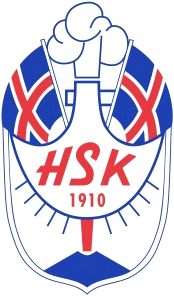 